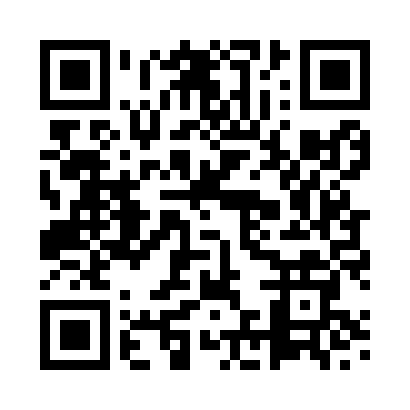 Prayer times for Summerseat, Greater Manchester, UKMon 1 Jul 2024 - Wed 31 Jul 2024High Latitude Method: Angle Based RulePrayer Calculation Method: Islamic Society of North AmericaAsar Calculation Method: HanafiPrayer times provided by https://www.salahtimes.comDateDayFajrSunriseDhuhrAsrMaghribIsha1Mon2:594:441:136:549:4211:272Tue2:594:451:136:549:4111:273Wed3:004:461:146:549:4111:274Thu3:004:471:146:549:4011:275Fri3:014:481:146:549:4011:276Sat3:014:491:146:539:3911:267Sun3:024:501:146:539:3811:268Mon3:034:511:146:539:3811:269Tue3:034:521:156:529:3711:2610Wed3:044:531:156:529:3611:2511Thu3:044:541:156:529:3511:2512Fri3:054:561:156:519:3411:2413Sat3:064:571:156:519:3311:2414Sun3:064:581:156:509:3211:2315Mon3:074:591:156:509:3111:2316Tue3:085:011:156:499:3011:2217Wed3:095:021:166:489:2811:2218Thu3:095:031:166:489:2711:2119Fri3:105:051:166:479:2611:2120Sat3:115:061:166:469:2411:2021Sun3:125:081:166:469:2311:1922Mon3:125:091:166:459:2211:1823Tue3:135:111:166:449:2011:1824Wed3:145:121:166:439:1911:1725Thu3:155:141:166:429:1711:1626Fri3:155:151:166:419:1511:1527Sat3:165:171:166:409:1411:1528Sun3:175:191:166:399:1211:1429Mon3:185:201:166:389:1011:1330Tue3:195:221:166:379:0911:1231Wed3:195:241:166:369:0711:11